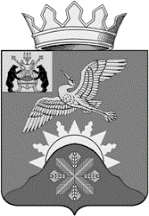 Российская ФедерацияНовгородская областьАДМИНИСТРАЦИЯ БАТЕЦКОГО МУНИЦИПАЛЬНОГО РАЙОНАПОСТАНОВЛЕНИЕот 15.11.2019 № 815п. БатецкийВ соответствии с Федеральным законом от 06 октября 2003 года                      № 131-ФЗ «Об общих принципах организации местного самоуправления в Российской Федерации», Федеральным законом  от 28 декабря 2009 года                 № 381-ФЗ «Об основах государственного регулирования торговой деятельности в Российской Федерации» и постановлением комитета промышленности и торговли Новгородской области от 01.06.2017 № 10                   «О Порядке разработки и утверждения схем размещения нестационарных торговых объектов, расположенных на земельных участках, в зданиях, строениях, сооружениях, находящихся в государственной собственности или муниципальной собственности, на территории Новгородской области» Администрация Батецкого муниципального района ПОСТАНОВЛЯЕТ:1. Внести изменения в схему размещения нестационарных торговых объектов, расположенных на земельных участках, в зданиях, строениях, сооружениях, находящихся в государственной собственности или муниципальной собственности, на территории Батецкого муниципального района, утвержденную постановлением Администрации Батецкого муниципального района от 30.03.2011 № 136:1.1. Изложить раздел 2 «Перечень планируемых к размещению нестационарных торговых объектов на территории Батецкого муниципального района» в редакции:«Раздел 2.Перечень планируемых к размещению нестационарных торговых объектов на территории Батецкого муниципального района2. Опубликовать постановление в муниципальной газете «Батецкий вестник» и разместить на официальном сайте Администрации Батецкого района в информационно-телекоммуникационной сети «Интернет».   Глава района                                      В.Н. Ивановат№56п№п/пНаименование нестационарных объектовАдрес нахождения объектовСпециализация объектаПлощадь объектаТип объектаПериод возведенияАВсего:    7,хххххв том числе планируемых к использованию:А.Iсубъектами малого и среднего предпринимательства:1.Торговый павильонНовгородская обл., п.Батецкий, ул.ЗосимоваРозничная торговля непродовольственными товарами16 кв.мпавильонПо мере поступления заявлений2.КиоскНовгородская обл., п.Батецкий, ул.Первомайская у д.47аРозничная торговля продовольственными товарами4 кв.мкиоскПо мере поступления заявлений3.Торговый павильонНовгородская обл., Батецкий район,д.Городня, ул.ЮбилейнаяРозничная торговля смешанными товарами25кв.мпавильонПо мере поступления заявлений4.КиоскНовгородская обл., Батецкий район,  д.Мойка, ул.ЗеленаяРозничная торговля продовольственными товарами4 кв.мкиоскПо мере поступления заявлений5.Торговый павильонНовгородская обл., Батецкий район, д.РусыняРозничная торговля смешанными товарами13,6 кв.м.павильонПо мере поступления заявлений6.Торговый павильонНовгородская обл., Батецкий район,  д.Новое Овсино, ул.ЦентральнаяРозничная торговля смешанными товарами24,5павильонПо мере поступления заявлений7.Торговый павильонНовгородская обл., п.Батецкий, ул.ЛинейнаяРозничная торговля непродовольственными товарами16 кв.мпавильонПо мере поступления заявлений»